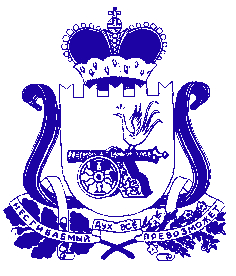 ФИНАНСОВОЕ УПРАВЛЕНИЕ АДМИНИСТРАЦИИ МУНИЦИПАЛЬНОГО ОБРАЗОВАНИЯ «КРАСНИНСКИЙ РАЙОН» СМОЛЕНСКОЙ ОБЛАСТИПРИКАЗот 10.02.2023г №10 осн-дОб утверждении методики расчета показателей и источников получения информации о значении показателей муниципальной  программы  «Создание условий для эффективного управления муниципальными финансами в муниципальном образовании «Краснинский район» Смоленской области» В соответствии с подпунктом 4.2.2  пункта 4. Порядка принятия решения о разработке муниципальных программ, их формирования и реализации, утвержденного постановлением Администрации муниципального образования «Краснинский район» Смоленской области от 25.03.2022 № 131 п р и к а з ы в а ю:Утвердить методику расчета показателей муниципальной программы  «Создание условий для эффективного управления муниципальными финансами в муниципальном образовании «Краснинский район» Смоленской области» согласно приложению № 1 к настоящему приказу.Утвердить источники получения информации о значении показателей муниципальной программы  «Создание условий для эффективного управления муниципальными финансами в муниципальном образовании «Краснинский район» Смоленской области» согласно приложению № 2 к настоящему приказу.Начальник Финансового управления                                      Администрации муниципального образования«Краснинский район»  Смоленской области	               Н.В. НовиковаМЕТОДИКА расчета показателей муниципальной программы«Создание условий для эффективного управления муниципальными финансами в муниципальном образовании «Краснинский район» Смоленской области» 1. Показатель «Отношение объема муниципального долга к общему годовому объему доходов  бюджета муниципального образования без учета утвержденного объема безвозмездных поступлений».Плановое значение показателя определяется на основании плановых бюджетных показателей на текущий финансовый год и на плановый период в соответствии с данными решения о бюджете муниципального района на текущий финансовый год и на плановый период и данных об объеме муниципального долга на 1 января текущего финансового года по следующей формуле:К1план = Долгплан / (Дплан - Бплан) x 100, где:К1план - отношение объема муниципального долга к общему годовому объему доходов  бюджета муниципального образования без учета утвержденного объема безвозмездных поступлений;Долгплан - объем муниципального долга по состоянию на 1 января текущего финансового года;Дплан - общий объем доходов бюджета муниципального района на текущий финансовый год;Бплан - объем безвозмездных поступлений в бюджет муниципального района на текущий финансовый год.Фактическое значение показателя определяется на основании фактических бюджетных показателей по итогам отчетного финансового года в соответствии с данными отчета об исполнении бюджета муниципального района (форма по ОКУД 0503317) и данных об объеме муниципального долга по состоянию на 1 января текущего финансового года по следующей формуле:К1факт = Долгфакт / (Дфакт - Бфакт) x 100, где:К1факт - отношение объема муниципального долга к общему годовому объему доходов бюджета муниципального района без учета объема безвозмездных поступлений;Долгфакт – объем муниципального долга по состоянию на 1 января текущего финансового года;Дфакт - общий объем доходов бюджета муниципального района за отчетный финансовый год;Бфакт - объем безвозмездных поступлений в бюджет муниципального района за отчетный финансовый год.2. Показатель «Доля расходов на обслуживание муниципального долга в общем объеме расходов бюджета муниципального образования, за исключением объема расходов, которые осуществляются за счет субвенций,                        предоставляемых из бюджетов бюджетной системы Российской ФедерацииПлановое значение показателя определяется на основании плановых бюджетных показателей на текущий финансовый год и на плановый период в соответствии с данными решения о бюджете муниципального района на текущий финансовый год и на плановый период по следующей формуле:К2план = Робсл/план / (Рплан - Рсубв/план) x 100, где:К2план - доля расходов на обслуживание муниципального долга в общем объеме расходов бюджета муниципального района, за исключением объема расходов, которые осуществляются за счет субвенций, предоставляемых из бюджетов бюджетной системы Российской Федерации;Робсл/план - объем расходов на обслуживание муниципального долга на текущий финансовый год;Рплан - общий объем расходов бюджета муниципального района на текущий финансовый год;Рсубв/план - объем расходов бюджета муниципального района, осуществляемых за счет субвенций, на текущий финансовый год. При этом для расчетов принимается условие о равенстве расходов, осуществляемых за счет субвенций, объему предоставляемых бюджету субвенций в соответствии на текущий финансовый год и на плановый период.Фактическое значение показателя определяется на основании фактических бюджетных показателей по итогам отчетного финансового года в соответствии с данными отчета об исполнении бюджета муниципального района (форма по ОКУД 0503317) по следующей формуле:К2факт = Робсл/факт / (Рфакт - Рсубв/факт) x 100, где:К2факт - доля расходов на обслуживание муниципального долга Смоленской области в общем объеме расходов бюджета муниципального района, за исключением объема расходов, которые осуществляются за счет субвенций, предоставляемых из бюджетов бюджетной системы Российской Федерации;Робсл/факт - объем расходов на обслуживание муниципального долга за отчетный финансовый год;Рфакт - общий объем расходов бюджета муниципального района за отчетный финансовый год;Рсубв/факт - объем расходов бюджета муниципального района, осуществленных за счет субвенций, за отчетный финансовый год. При этом для расчетов принимается условие о равенстве расходов, осуществленных за счет субвенций, объему предоставленных бюджету субвенций в соответствии с данными отчета об исполнении консолидированного бюджета муниципального образования (форма по ОКУД 0503317).3. Показатель «Доля налоговых и неналоговых доходов бюджета муниципального райога (за исключением поступлений налоговых доходов по дополнительным нормативам отчислений) в общем объеме собственных доходов бюджета муниципального района(без учета субвенций)».Плановое значение показателя определяется на основании плановых бюджетных показателей на текущий финансовый год и на плановый период в соответствии с данными решения о бюджете муниципального района на текущий финансовый год и на плановый период по следующей формуле:К3план = Дн/нплан/ (Дплан – Д суб) x 100, где:К3план - Доля налоговых и неналоговых доходов местного бюджета (за исключением поступлений налоговых доходов по дополнительным нормативам отчислений) в общем объеме собственных доходов бюджета муниципального образования (без учета субвенций);Дн/н план - объем налоговых и неналоговых доходов бюджета муниципального района (за исключением поступлений налоговых доходов по дополнительным нормативам отчислений) по состоянию на 1 января текущего финансового года;Дплан - общий объем доходов бюджета муниципального района на текущий финансовый год;Дсуб - объем субвенций бюджета муниципального района на текущий финансовый год.Фактическое значение показателя определяется на основании фактических бюджетных показателей по итогам отчетного финансового года в соответствии с данными отчета об исполнении бюджета муниципального района (форма по ОКУД 0503317 по следующей формуле:К3план = Дн/нплан/ (Дплан – Д суб) x 100, где:К3факт - Доля налоговых и неналоговых доходов местного бюджета (за исключением поступлений налоговых доходов по дополнительным нормативам отчислений) в общем объеме собственных доходов бюджета муниципального образования (без учета субвенций);Дн/н план - объем налоговых и неналоговых доходов бюджета муниципального района (за исключением поступлений налоговых доходов по дополнительным нормативам отчислений) по состоянию за отчетный финансовый год;Дплан - общий объем доходов бюджета муниципального района за отчетный финансовый год;Дсуб - объем субвенций бюджета муниципального района за отчетный финансовый год.Источники получения информациио значении показателей муниципальной программы «Создание условий для эффективного управления муниципальными финансами в муниципальном образовании «Краснинский район» Смоленской области»1. Показатель «Доля просроченной кредиторской задолженности по оплате труда (включая начисления на оплату труда) муниципальных учреждений в общем объеме расходов муниципального образования на оплату труда (включая начисления на оплату труда)». Плановое значение показателя определяется на основании бюджетных показателей по итогам отчетного финансового года в соответствии с данными отчета об исполнении бюджета муниципального района (форма по ОКУД 0503123) Фактическое значение показателя определяется на основании фактических бюджетных показателей по итогам отчетного финансового года в соответствии с данными отчета об исполнении бюджета муниципального района (форма по ОКУД 0503721) Приложение № 1к приказу Финансового управления Администрации муниципального образования «Краснинский район» Смоленской областиот 10.02.2023 г. №10 осн.-дПриложение № 2к приказу Финансового управления Администрации муниципального образования «Краснинский район» Смоленской областиот 10.02.2023 г. №10 осн.-д